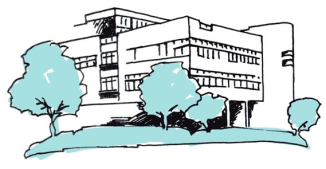 Handlungsleitfaden bei SchulversäumnissenAnmerkungen:Die Versäumnisse müssen in der Schülerakte dokumentiert und als Kopie der Versäumnisanzeige an die BR beigefügt werden!FL informieren KL bitte sofort über das Fehlen von SuS (über Fehlstundenzettel) und KL übermittelt dem FL ob die Stunden entschuldigt oder unentschuldigt sind!Alle Formulare sind auf dem Lehrerbereich unserer Homepage zu finden!Schriftliche Anhörungen und Versäumnisanzeigen müssen auf dem Rechner ausgefüllt und ausgedruckt werden!! Bitte keine handschriftlichen Dokumente einreichen!!Schulversäumnis!Was ist zu tun?Wer?Welches Formular?Erster TagSofortiges Eintragen ins KlassenbuchKLFLKlassenbuchFehlstundenzettelBis zu drei TagenEntschuldigung Eltern schriftlich bis spätestens 3. Tag4 unentschuldigte Fehltage / häufiges unentschuldigtes Fehlen in EinzelstundenSchriftliche ElterninformationKLFormular 1(Homepage)SuS fehlt weiterhin unentschuldigtEinladung zu einem BeratungsgesprächKLALFormular 2 (a)(Homepage)SuS fehlt weiterhin unentschuldigtAttestauflageKLALAL schreibt ElternbriefZusätzlich wenn SuS unbegründet fehlen und Eltern nicht kooperierenEinschalten des JugendamtesKLALFormular 3(Homepage)SuS fehlt weiterhin unentschuldigtSchriftliche Anhörung(Schulversäumniszeit bei SuS unter 14 Jahren an die Eltern/ ab 14 Jahre an den Schüler + Eltern, separat!!!)KLALFormulare:Anlage 1 / Schüler + Anlage 5/Anhörungsbogen (per Einschreiben!!!)Anlage 3 / Eltern + Anlage 8 / Anhörungsbogen (per Einschreiben) Anlage 11 / gesondertes Blatt zur Anhörung (Tabelle Fehlzeiten)(Homepage!!! Maschinengeschrieben!!!!)SuS fehlt weiterhin unentschuldigt / nach spät. 14 Tagen der schriftlichen AnhörungVersäumnisanzeige BRKLALSLAnlage 12 / Versäumnisanzeige-Vollschulpflicht Anlage 11 / gesondertes Blatt zur Anhörung (Tabelle Fehlzeiten)(Homepage!!! Maschinengeschrieben!!!)Zusätzlich nach ErmessenZwangsweise Zuführung zur SchuleKLALSLFormular (Ordnungsamt - Stadt Dortmund)(Sekretariat)Ferienverletzung (Fehlen vor und nach Ferien wird nicht durch ärztliches Attest entschuldigt)Schriftliche AnhörungKLALSLAnlage 9 / Anhörungsschreiben/Ferienverletzer/Eltern + Anlage 3 / ElternAnhörungsbogen Ferienverletzung trifft nach 14 Tagen nicht einVersäumnisanzeige BR (s. o.)KLALSLAnlage 12 + Anlage 11(Homepage!!!)